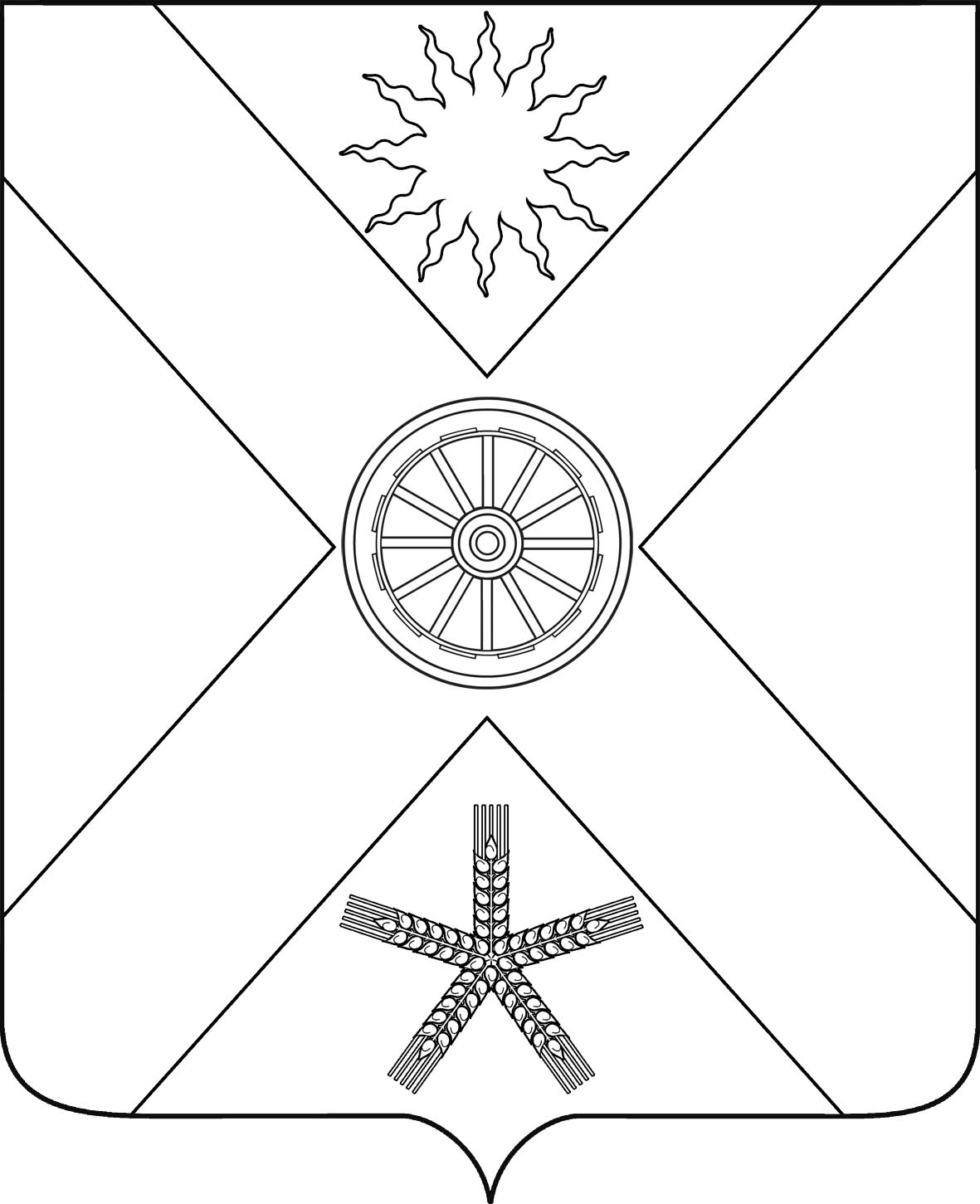 РОССИЙСКАЯ ФЕДЕРАЦИЯРОСТОВСКАЯ  ОБЛАСТЬ ПЕСЧАНОКОПСКИЙ РАЙОНМУНИЦИПАЛЬНОЕ ОБРАЗОВАНИЕ«ПЕСЧАНОКОПСКОЕ СЕЛЬСКОЕ ПОСЕЛЕНИЕ»АДМИНИСТРАЦИЯ ПЕСЧАНОКОПСКОГО СЕЛЬСКОГО ПОСЕЛЕНИЯПОСТАНОВЛЕНИЕ09.02.2015                                               №38                                 с.ПесчанокопскоеО Порядке формирования, 
ведения и утверждения ведомственных 
перечней муниципальных услуг и работ, оказываемых и выполняемых муниципальными учреждениями Песчанокопского сельского поселенияРуководствуясь статьей 692 Бюджетного кодекса Российской Федерации, Администрация Песчанокопского сельского поселенияПОСТАНОВЛЯЮ:1. Утвердить Порядок формирования, ведения и утверждения ведомственных перечней муниципальных услуг и работ, оказываемых и выполняемых муниципальными учреждениями Песчанокопского сельского поселения, согласно приложению.2. Органам местного самоуправления Песчанокопского сельского поселения, осуществляющим функции и полномочия учредителя муниципальных бюджетных или автономных учреждений Песчанокопского сельского поселения созданных на базе имущества, находящегося в муниципальной собственности Песчанокопского сельского поселения, а также главным распорядителям средств бюджета Песчанокопского сельского поселения, в ведении которых находятся муниципальные казенные учреждения Песчанокопского сельского поселения, в срок до 10 марта 2015 г.: определить ответственных должностных лиц за формирование и ведение ведомственных перечней муниципальных услуг и работ, оказываемых и выполняемых муниципальными учреждениями Песчанокопского сельского поселения  (далее – ведомственные перечни муниципальных услуг и работ);утвердить ведомственные перечни муниципальных услуг и работ с учетом их применения при формировании муниципального задания, начиная с муниципальных заданий на 2016 год и на плановый период 2017 и 2018 годов;утвердить нормативные затраты на оказание муниципальных услуг (выполнение работ) и нормативные затраты на содержание недвижимого имущества и особо ценного движимого имущества с учетом общих требований, определенных федеральными органами исполнительной власти, осуществляющими функции по выработке государственной политики и нормативно-правовому регулированию в установленных сферах деятельности, в соответствии с Методикой определения нормативных затрат на оказание муниципальных  услуг (выполнение работ) и нормативных затрат на содержание недвижимого имущества и особо ценного движимого имущества муниципальными  учреждениями Песчанокопского сельского поселения, утвержденной постановлением Администрации Песчанокопского сельского поселения от 22.12.2011 № 323 «О порядке организации работы по формированию и финансовому обеспечению муниципального задания муниципальным бюджетным учреждениям, муниципальным казенным и муниципальным автономным учреждениям», и применять их при формировании муниципального задания, начиная с муниципальных заданий на 2016 год и на плановый период 2017 и 2018 годов, в соответствии с методикой и порядком планирования бюджетных ассигнований бюджета Песчанокопского сельского поселения, утвержденными сектором экономики и финансов Администрации Песчанокопского сельского поселения3. Положения пункта 1 настоящего постановления применяются при формировании муниципального задания, начиная с муниципальных заданий на 2016 год и на плановый период 2017 и 2018 годов.4. Контроль за выполнением данного постановления возложить на начальника сектора экономики и финансов Холодину Н.Г.Глава  Песчанокопского сельского поселения                                                                 Ю.Г. АлисовПостановление вносит: начальник сектора экономики и финансовПриложение к постановлению Администрации Песчанокопского сельского поселенияот 09.02.2015 №38ПОРЯДОК формирования, ведения и утверждения ведомственных перечней муниципальных услуг и работ, оказываемых и выполняемых муниципальными учреждениями Песчанокопского сельского поселенияНастоящий Порядок устанавливает требования к формированию, ведению и утверждению ведомственных перечней муниципальных услуг и работ в целях составления муниципальных заданий на оказание муниципальных услуг и выполнение работ, оказываемых и выполняемых муниципальными учреждениями Песчанокопского сельского поселения (далее - ведомственные перечни муниципальных услуг и работ).Ведомственные перечни муниципальных услуг и работ формируются органами местного самоуправления Песчанокопского сельского поселения, осуществляющими функции и полномочия учредителя муниципальных бюджетных или автономных учреждений Песчанокопского сельского поселения, созданных на базе имущества, находящегося в муниципальной собственности Песчанокопского сельского поселения, а также главными распорядителями средств бюджета Песчанокопского сельского поселения, в ведении которых находятся муниципальные казенные учреждения Песчанокопского сельского поселения (далее - органы, осуществляющие полномочия учредителя).Ведомственные перечни муниципальных услуг и работ формируются и ведутся в соответствии с базовыми (отраслевыми) перечнями государственных и муниципальных услуг и работ, утвержденными федеральными органами исполнительной власти, осуществляющими функции по выработке государственной политики и нормативно-правовому регулированию в установленных сферах деятельности, с учетом положений настоящего Порядка.Ведомственные перечни муниципальных услуг и работ, сформированные в соответствии с настоящим Порядком, утверждаются органами, осуществляющими полномочия учредителя.В ведомственные перечни муниципальных услуг и работ включается в отношении каждой муниципальной услуги или работы следующая информация: наименование муниципальной услуги или работы с указанием кодов Общероссийского классификатора видов экономической деятельности, которым соответствует муниципальная услуга или работа;наименование органа, осуществляющего полномочия учредителя; код органа, осуществляющего полномочия учредителя, в соответствии с реестром участников бюджетного процесса, а также отдельных юридических лиц, не являющихся участниками бюджетного процесса, формирование и ведение которого осуществляется в порядке, устанавливаемом Министерством формирование и ведение ведомственных перечней муниципальных услуг и
работ, оказываемых и выполняемых муниципальными учреждениями
Песчанокопского сельского поселения (далее - ведомственные перечни
муниципальных услуг и работ);утвердить ведомственные перечни муниципальных услуг и работ с учетом
их применения при формировании муниципального задания, начиная с
муниципальных заданий на 2016 год и на плановый период 2017 и 2018 годов;
утвердить нормативные затраты на оказание муниципальных услуг (выполнение
работ) и нормативные затраты на содержание недвижимого имущества и особо
ценного движимого имущества с учетом общих требований, определенных
федеральными органами исполнительной власти, осуществляющими функции по
выработке государственной политики и нормативно-правовому регулированию в
установленных сферах деятельности, в соответствии с Методикой определения
нормативных затрат на оказание муниципальных услуг (выполнение работ) и
нормативных затрат на содержание недвижимого имущества и особо ценного
движимого имущества муниципальными учреждениями Песчанокопского
сельского поселения, утвержденной постановлением Администрации
Песчанокопского сельского поселения от 22.12.2011 № 323 «О порядке
организации работы по формированию и финансовому обеспечению
муниципального задания муниципальным бюджетным учреждениям,
муниципальным казенным и муниципальным автономным учреждениям», и
применять их при формировании муниципального задания, начиная с
муниципальных заданий на 2016 год и на плановый период 2017 и 2018 годов, в
соответствии с методикой и порядком планирования бюджетных ассигнований
бюджета Песчанокопского сельского поселения, утвержденными сектором
экономики и финансов Администрации Песчанокопского сельского поселенияПоложения пункта 1 настоящего постановления применяются при
формировании муниципального задания, начиная с муниципальных заданий на
2016 год и на плановый период 2017 и 2018 годов.Контроль за выполнением данного постановления возложить на начальника сектора экономики и финансов Холодилину Н.Г.Глава Песчанокопскогосельского поселения	Ю.Г. Алисов